Ch 11.3   HOOVER’S RESPONSE TO THE DEPRESSIONDefine RUGGED INDIVIDUALISM  -  What was Hoover’s proof for why this policy was best?IndustryConferencesPublic WorksReconstructionFinanceCorporation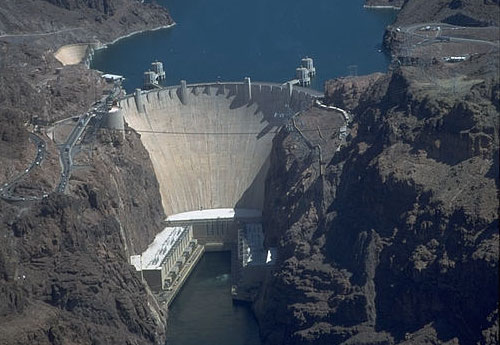 AN ANGRY NATION:  Briefly summarize each event in the space provided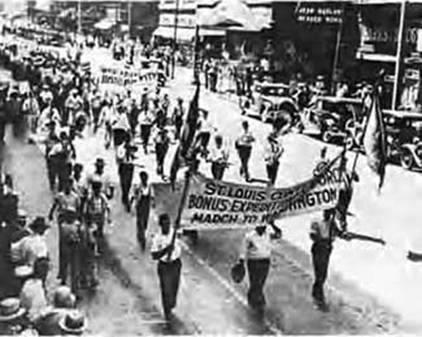 Hungry PoorFarmers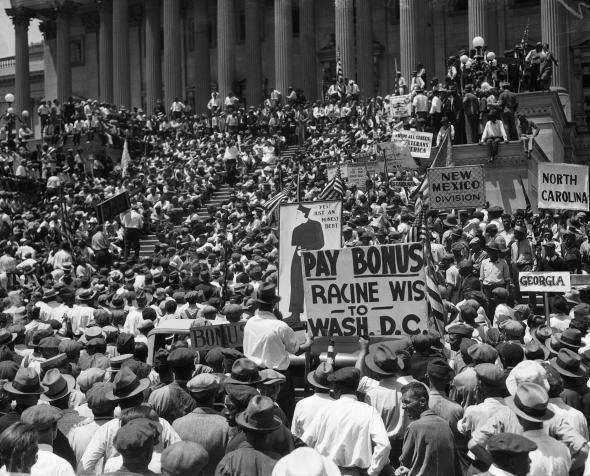 Veterans   “Bonus Army”DUST BOWL (Ch 11.2)  Read pages 406-407 and 410-411 to identify various causes and effects of the Dust Bowl.  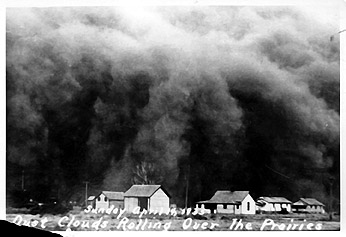 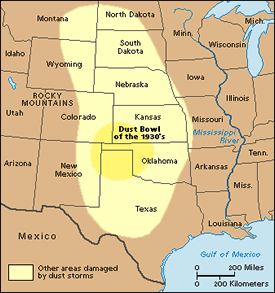 